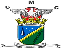 CLIENTE:CAMARA MUNICIPAL DE CASTANHALSISTEMA:FOLHA DE PAGAMENTORELATORIO:Página1 de5Ano:- Dezembro de 2022Tipo de Folha:N - Folha NormalMatrículaNomeAdmissãoCargoSal. BrutoTot. DescontosSal. Líquido0008419ADNALDO DA SILVA LOBO01/06/2015ASSESSOR LEGISLATIVO6.621,222.450,004.171,220000464ADRIANO DOS ANJOS PINTO01/02/2022ASSESSOR LEGISLATIVO3.310,61402,122.908,490000424ALDENOR DA SILVA SIMOES03/02/2021ASSESSOR PARLAMENTAR4.038,60592,323.446,280000357ALDO DE SOUSA OLIVEIRA NOGUEIRA JUNIOR01/01/2021ASSESSOR PARLAMENTAR2.692,40245,372.447,030000499ALOISIO BATISTA COLARES01/08/2022VIGIA2.001,12161,921.839,200000448AMANDA MONTEIRO RAMOS01/09/2021ADVOGADO8.316,702.018,316.298,390000476ANDREIA MENEZES PINTO01/02/2022CHEFE DE GABINETE PARLAMENTAR5.000,00904,404.095,600000422ANDREY SOUZA ABRAAO01/01/2021MOTORISTA2.327,31208,672.118,640000417ANTONIO ADILSON VIANA DA SILVA01/01/2021SERVENTE2.001,12161,921.839,200000301ANTONIO JOSIVAN NASCIMENTO MOURA16/05/2019ASSESSOR PARLAMENTAR2.692,40273,802.418,600008591ANTONIO LEITE DE OLIVEIRA01/01/2017VEREADOR 1º SECRETARIO12.661,137.520,585.140,550000398APARECIDA SATIKO MINAMI RODRIGUES01/01/2021ASSESSOR PARLAMENTAR2.692,40232,082.460,320000490AUCILEIA DA SILVA MAGALHAES01/05/2022ASSESSOR PARLAMENTAR2.692,40245,372.447,030000035BELARMINO DIAS PINHEIRO03/08/1987ASSISTENTE ADMINISTRATIVO8.084,255.324,162.760,090000349CARLOS ALBERTO ROCHA DA SILVA JUNIOR01/01/2021ASSESSOR PARLAMENTAR2.692,40245,372.447,030000355CHRISTIAN PARINTINS DA SILVA01/01/2021ASSESSOR PARLAMENTAR2.692,40273,802.418,600000415CLAUDIANE RIBEIRO DA SILVA01/01/2021SERVENTE2.001,12161,921.839,200000257CLAUDIANE SANTANA DIAS BARBOSA01/11/2017ASSESSOR PARLAMENTAR2.692,40245,372.447,030000353CLAUDIO NOGUEIRA DE MOURA01/06/2005DIRETOR LEGISLATIVO10.075,782.502,067.573,720000374CLEYDSON DA SILVA PINHEIRO01/01/2021ASSESSOR PARLAMENTAR2.692,40259,582.432,820000407CRISTIANE DE LIMA SIQUEIRA01/01/2021DIRETOR ADMINISTRATIVO10.075,783.428,266.647,520000390DALVALINA MARTINS RIBEIRO01/01/2021ASSESSOR PARLAMENTAR2.692,40232,082.460,320000449DANIELLE FONSECA SENA09/09/2021CHEFE DE GABINETE PARLAMENTAR5.000,00819,094.180,910000386DHEIMY DOS SANTOS NASCIMENTO01/01/2021CHEFE DE GABINETE PARLAMENTAR5.000,00904,404.095,600000341DIEGO DE OLIVEIRA SALIBA RIBEIRO01/01/2021VEREADOR12.661,136.167,586.493,550000494DOUGLAS SILVA DE ANDRADE04/05/2022ASSESSOR PARLAMENTAR2.692,40259,582.432,820008400EDIR GOMES DE FREITAS01/11/2014ASSISTENTE ADMINISTRATIVO4.762,39707,974.054,420000432EDIRLEY DO LAGO SILVA01/04/2021ASSESSOR PARLAMENTAR4.038,60592,323.446,280007986EDIVALDO ARAUJO PINHEIRO01/03/2012AUXILIAR ADMINSTRATIVO3.728,421.688,982.039,440000447EDIVAM DA SILVA AMORIM01/09/2021ASSESSOR PARLAMENTAR4.038,60535,453.503,150000460EDSON BEZERRA BASTOS01/02/2022ASSESSOR PARLAMENTAR4.038,60563,893.474,710000445EDUARDO GOMES MOREIRA01/07/2021ASSESSOR PARLAMENTAR2.692,40273,802.418,600000375EDVALDO COELHO DE LIMA01/01/2021CHEFE DE GABINETE PARLAMENTAR5.000,00904,404.095,600008079EIDI CAMPOS HASHIMOTO01/01/2021ASSESSOR PARLAMENTAR2.692,40273,802.418,600000487ELIELSON RICARDO MENDES LAMEIRA01/04/2022ASSESSOR PARLAMENTAR2.692,40259,582.432,820000347ELINAI MESQUITA FELIX01/01/2021VEREADOR 3° SECRETARIO12.661,137.486,885.174,250000159ELINALDO MONTEIRO DA SILVA02/04/1985MOTORISTA13.402,817.132,216.270,60CAMARA MUNICIPAL DE CASTANHALRUA MAJOR WILSON,450 - NOVA OLINDA - CASTANHAL/PACLIENTE:CAMARA MUNICIPAL DE CASTANHALSISTEMA:FOLHA DE PAGAMENTORELATORIO:Página2 de5Ano:- Dezembro de 2022Tipo de Folha:N - Folha NormalMatrículaNomeAdmissãoCargoSal. BrutoTot. DescontosSal. Líquido0000430ELIZANE FERREIRA BARATA01/03/2021CHEFE DE GABINETE PARLAMENTAR5.000,00861,744.138,260000340ELIZEU FRANCO DA CONCEICAO01/01/2021VEREADOR12.661,137.643,975.017,160000385ELKE JAMILIE SILVA E SILVA01/01/2021ASSESSOR PARLAMENTAR2.692,40232,082.460,320000471ELVES JOSÉ DA COSTA SILVA01/02/2022CHEFE DE GABINETE PARLAMENTAR5.000,00904,404.095,600000480EVERALDO CAVALCANTE DOS SANTOS01/02/2022CHEFE DE GABINETE PARLAMENTAR5.000,00904,404.095,600000405EVERTON JOYLSON ABREU DE OLIVEIRA01/01/2021VEREADOR 1º SECRETARIO12.661,137.643,975.017,160000425FABRICIO BRAGA CASTRO01/02/2021ASSESSOR PARLAMENTAR2.692,40273,802.418,600000393FELIPE ANDREY DA SILVA CRUZ01/01/2021CHEFE DE GABINETE PARLAMENTAR5.000,002.548,492.451,510000514FELIPE EDUARDO FARIAS DANTAS01/11/2022CHEFE DE GABINETE PARLAMENTAR5.000,00904,404.095,600000356FRANCINALDO ARAUJO MONTEL01/01/2021VEREADOR 1º VICE-PRESIDENTE12.661,137.539,865.121,270000639FRANCISCA DE SOUZA SIMEAO01/07/1999SERVENTE5.198,80976,804.222,000000403FRANCISCO DA SILVA SOARES01/01/2021VEREADOR 2º SECRETARIO12.661,137.643,925.017,210008281FRANCISCO DAS CHAGAS DO O DA COSTA27/05/2013VEREADOR12.661,137.289,005.372,130000350FRANCISCO JOSE DE ARAUJO BARBOSA01/01/2021VEREADOR12.661,133.213,039.448,100000483FRANCISCO ROSINALDO DE SOUSA E SILVA07/03/2022ASSESSOR PARLAMENTAR2.692,40245,372.447,030000395GELICE DE NAZARE RODRIGUES FERREIRA01/01/2021ASSESSOR PARLAMENTAR4.038,60535,453.503,150007900GIOVANI GERALDO LIMA SILVA01/03/2011VIGIA4.083,511.751,262.332,250000429GRACIELY DOS SANTOS MELO01/03/2021AUXILIAR ADMINSTRATIVO2.001,12161,921.839,200000566HELENA LUIZ PEREIRA ARAUJO01/03/2007CHEFE DA OUVIDORIA8.042,034.423,773.618,260000462HELLEN CHRISTINE SURUKI HASHIMOTO01/02/2022ASSESSOR PARLAMENTAR2.692,40273,802.418,600000409HONORILDA PAIXAO CARDOSO01/01/2021TELEFONISTA2.001,12161,921.839,200000404HORLANDO DA SILVA OLIVEIRA01/01/2021ASSESSOR PARLAMENTAR2.692,40273,802.418,600000380HOSANA OLIVEIRA DE SOUZA ALMEIDA01/01/2021ASSESSOR PARLAMENTAR2.692,40273,802.418,600000382IGOR RAMOS DE OLIVEIRA01/01/2021CHEFE DE GABINETE PARLAMENTAR5.000,00904,404.095,600000478IRAN FERNANDES LIMA01/02/2022CHEFE DE GABINETE PARLAMENTAR5.000,00904,404.095,600000437JAILSON SEBASTIAO CONDE DE ARAUJO05/05/2021ASSESSOR PARLAMENTAR2.692,40259,582.432,820000411JANICY VASCONCELOS LIMA01/01/2021AUXILIAR ADMINSTRATIVO2.001,12161,921.839,200000363JANMELISON DA SILVA OLIVEIRA01/01/2021ASSESSOR PARLAMENTAR4.038,60592,323.446,280000463JAYNE MOURA OLIVEIRA01/11/2017ASSESSOR PARLAMENTAR2.692,40273,802.418,600008699JEFERSON FERNANDO DE OLIVEIRA09/02/2017ASSESSOR PARLAMENTAR4.038,60563,893.474,710008370JHONATHAN DIEGO UCHOA DA LUZ01/10/2013VIGIA3.994,741.346,042.648,700000431JOAO HENRIQUE DA SILVA SOARES05/04/2021ASSESSOR PARLAMENTAR7.426,554.752,862.673,690000362JOAS CORDOVIL CUNHA01/01/2021ASSESSOR DE IMPRENSA4.893,92869,034.024,890008397JOELMA DE NAZARE ARAUJO FERREIRA01/10/2013RECEPCIONISTA6.902,104.477,412.424,690007781JOERLAN DA SILVA OLIVEIRA01/01/2021ASSESSOR PARLAMENTAR2.692,40259,582.432,820000302JORGE JOSE VALENTE DA SILVA01/04/2005SERVENTE4.618,782.401,972.216,810000558JORGE LUIZ SOARES DA SILVA01/03/2007TECNICO EM COMPUTACAO6.963,743.647,123.316,62CAMARA MUNICIPAL DE CASTANHALRUA MAJOR WILSON,450 - NOVA OLINDA - CASTANHAL/PACLIENTE:CAMARA MUNICIPAL DE CASTANHALSISTEMA:FOLHA DE PAGAMENTORELATORIO:Página3 de5Ano:- Dezembro de 2022Tipo de Folha:N - Folha NormalMatrículaNomeAdmissãoCargoSal. BrutoTot. DescontosSal. Líquido0000590JORGINA PEREIRA DAMASCENO MOREIRA01/12/2007SERVENTE6.158,372.140,004.018,370000475JOSE ALBERTO CRISTO PAZ01/02/2022CHEFE DE GABINETE PARLAMENTAR5.000,00861,744.138,260000342JOSE ALVES DE LIMA01/01/2021VEREADOR 4º SECRETARIO12.661,133.213,039.448,100000230JOSE ARLEDO MARQUES DE SOUZA01/01/2009VEREADOR12.661,136.743,695.917,440000470JOSE DA SILVA SOARES01/02/2022CHEFE DE GABINETE PARLAMENTAR5.000,00904,404.095,600000410JOSE EVANDRO DIAS DE ARAUJO PINTO01/01/2021ASSISTENTE ADMINISTRATIVO2.235,89194,212.041,680000402JOSE IDOMAR FERREIRA OLIVEIRA01/01/2021VEREADOR 2° VICE-PRESIDENTE12.661,137.629,075.032,060000310JOSE JORGE DA SILVA SANTOS01/04/2005SONOPLASTA4.618,781.960,522.658,260000466JOSE LEVY DA SILVA COSTA01/02/2022CHEFE DE GABINETE PARLAMENTAR5.000,00904,404.095,600000501JOSE RAIMUNDO ALBUQUERQUE GADELHA01/09/2022ASSESSOR PARLAMENTAR2.692,40273,802.418,600000482JOSE RIBAMAR PACHECO DA SILVA01/02/2022ASSESSOR PARLAMENTAR4.442,46742,143.700,320000439JOSE ROBERTO DO AMARAL LOPES07/06/2021ASSESSOR PARLAMENTAR4.038,60592,323.446,280000468JOSE WILLAME SODRE LOPES01/02/2022CHEFE DE GABINETE PARLAMENTAR5.000,00904,404.095,600000414JOSIANE ABRAAO MONTEIRO01/01/2021SERVENTE2.001,12161,921.839,200000354JOSIEL MARTINS DE OLIVEIRA01/01/2021ASSESSOR PARLAMENTAR4.038,60592,323.446,280000441JUAREZ ROMUALDO DA SILVA10/06/2021VEREADOR12.661,135.197,547.463,590000060JULIO MODESTO DE LUCENA01/03/1993CHEFE DO NÚCLEO TEC.LEGISLATIVO E ORÇAMENTÁRIO10.000,004.659,795.340,210000428KAMILA DOS SANTOS NASCIMENTO01/03/2021ASSESSOR PARLAMENTAR2.692,40273,802.418,600000484KAROLLINE SILVA COSTA01/03/2022ASSESSOR PARLAMENTAR4.038,60592,323.446,280000427KELLEN KRISTINA GURJAO DE BRITO12/02/2021DIR. UNID.CONTROLE INTERNO10.075,782.502,067.573,720000360KERCIO SOARES DA COSTA01/01/2021DIRETOR FINANCEIRO10.327,672.414,917.912,760000416KLICIA PEREIRA DE SOUZA01/01/2021SERVENTE2.001,12161,921.839,200000516LARISSE MAIRA MENEZES MACEDO01/12/2022ASSESSOR PARLAMENTAR2.916,77290,632.626,140000377LEANDRO FEITOSA BATISTA01/01/2021ASSESSOR PARLAMENTAR2.692,40673,242.019,160007935LENILDA MIRANDA REIS CAMPOS01/03/2011SERVENTE3.728,421.938,111.790,310000368LINDA ROSA DA SILVA AZEVEDO01/01/2021COORDENADOR DO CAC6.400,001.421,464.978,540000373LUCAS DA SILVA MORAIS01/01/2021ASSESSOR PARLAMENTAR2.692,40273,802.418,600000367LUNA MARIA ARAUJO FREITAS DUARTE01/01/2021CHEFE DE GABINETE PARLAMENTAR5.000,00904,404.095,600000358MARCELO LIMA MONTEIRO PINTO01/01/2021ASSESSOR PARLAMENTAR4.038,60592,323.446,280000305MARCIA LUCIANA DE SOUSA MATOS BASTOS07/06/2019AUXILIAR DE COORDENADORIA DO CAC4.200,00637,603.562,400000167MARCO ANTONIO DO NASCIMENTO MARTINS01/11/1987TECNICO EM COMPUTACAO9.239,195.737,293.501,900000436MARCOS JAMILSON RAMOS ARAUJO03/05/2021TECNICO EM COMPUTACAO1.703,64135,141.568,500000435MARCOS JOSE DOS REIS03/05/2021ASSISTENTE ADMINISTRATIVO2.235,89194,212.041,680000495MARCUS GABRIEL MONTEIRO MEDEIROS01/07/2022ASSESSOR PARLAMENTAR2.692,40273,802.418,600000446MARCUS VINICIUS FAVACHO CARRERA06/07/2021ASSESSOR PARLAMENTAR4.053,551.585,012.468,540000930MARIA DE JESUS OLIVEIRA MOREIRA01/01/2009VEREADOR 3° SECRETARIO12.661,136.929,295.731,840000369MARIA GECINEIDE DA SILVA01/01/2021ASSESSOR PARLAMENTAR4.038,60592,323.446,28CAMARA MUNICIPAL DE CASTANHALRUA MAJOR WILSON,450 - NOVA OLINDA - CASTANHAL/PACLIENTE:CAMARA MUNICIPAL DE CASTANHALSISTEMA:FOLHA DE PAGAMENTORELATORIO:Página4 de5Ano:- Dezembro de 2022Tipo de Folha:N - Folha NormalMatrículaNomeAdmissãoCargoSal. BrutoTot. DescontosSal. Líquido0000453MARIA IZABEL SEABRA PRADO01/10/2021ASSESSOR PARLAMENTAR4.038,60592,323.446,280000292MARIA LARA MAXIMO NORONHA07/05/2019ASSESSOR PARLAMENTAR2.692,40259,582.432,820000574MARIA PERPETUO SOCORRO DE LIMA01/03/2007SERVENTE4.618,782.098,612.520,170000440MARIVALDO FURTADO DE SOUZA07/06/2021ASSESSOR PARLAMENTAR2.692,40273,802.418,600000383MARLISON DA SILVA LIMA01/01/2021ASSESSOR PARLAMENTAR2.692,40273,802.418,600000457MATEUS SILVA E SILVA01/02/2022ASSESSOR PARLAMENTAR2.692,40273,802.418,600000366MICHELY MACHADO SOARES01/01/2021ASSESSOR DE IMPRENSA4.893,92869,034.024,890008435MORGANA PORPINO BASTOS MORAES01/06/2015ASSESSOR LEGISLATIVO6.621,221.452,615.168,610000612NAGILA CYNTIA TEIXEIRA DE SOUSA E SILVA01/02/2008AUXILIAR ADMINSTRATIVO8.250,932.868,465.382,470000497NATASSIA AQUINO DE OLIVEIRA20/06/2022AUXILIAR ADMINSTRATIVO2.001,12161,921.839,200000479NAYARA DA SILVA SANTOS01/02/2022CHEFE DE GABINETE PARLAMENTAR5.000,00904,404.095,600000379NAYLLE DE ANDRADE ALVES01/01/2021ASSESSOR PARLAMENTAR2.692,40259,582.432,820000647NEUZILETE DA CRUZ BARBOSA01/09/1987SERVENTE7.234,082.696,134.537,950000456OLIVAR BORGES FERRAZ03/01/2022ASSESSOR PARLAMENTAR2.692,40273,802.418,600000451PATRICK JUNIOR MENEZES DE OLIVEIRA01/10/2021MOTOCICLISTA1.333,92101,871.232,050000352PAULA CRISTINA TITAN REBELO01/01/2021VEREADOR12.661,133.213,039.448,100000329PAULO LEONARDO RODRIGUES SOARES01/04/2005VIGIA5.048,432.658,242.390,190000472PAULO RICARDO DE OLIVEIRA01/02/2022CHEFE DE GABINETE PARLAMENTAR5.000,00904,404.095,600000503PEDRO HENRIQUE CAVALCANTE MONTEIRO01/10/2022AUXILIAR ADMINSTRATIVO2.001,12161,921.839,200000491PEDRO HENRIQUE DA SILVA LOBO04/05/2022ASSESSOR PARLAMENTAR2.692,40273,802.418,600008575RAFAEL EVANGELISTA GALVAO01/01/2017VEREADOR12.661,136.854,475.806,660000517RAFAELA SOUSA ALVES01/12/2022ASSESSOR PARLAMENTAR4.375,15617,563.757,590000488RAINNER IGOR DE JESUS LIMA06/04/2022ASSESSOR PARLAMENTAR2.692,40245,372.447,030000365RAISSA PEREIRA ANDRADE01/01/2021ASSESSOR PARLAMENTAR3.589,87380,953.208,920000474RANIELY LIMA CORDOVIL01/02/2022CHEFE DE GABINETE PARLAMENTAR5.000,00861,744.138,260000343REGINALDO MOTA DE SOUZA01/01/2021VEREADOR12.661,137.487,815.173,320000387REJANE DO SOCORRO ALMEIDA DOS SANTOS01/01/2021ASSESSOR PARLAMENTAR4.038,60592,323.446,280000452ROBERTA DE SOUZA E SOUSA01/10/2021ASSESSOR PARLAMENTAR4.038,60592,323.446,280000454ROSANGELA DOS REIS OLIVEIRA05/11/2021ASSESSOR PARLAMENTAR3.589,87380,953.208,920000949ROSIMAR POSSIDONIO DO NASCIMENTO01/01/2021VEREADOR12.661,137.410,045.251,090000094ROSIVANO DO CARMO OLIVEIRA01/03/1994CHEFE DE GABINETE10.075,782.630,367.445,420007897SANDRA ROSA FRANCA VALE AMERICO01/03/2011CHEFE DE RH7.151,674.142,143.009,530000973SERGIO LEAL RODRIGUES01/01/2021VEREADOR PRESIDENTE12.661,137.571,315.089,820000504SILVERIO RIBEIRO SILVESTRE01/11/2022ASSESSOR PARLAMENTAR4.038,60563,893.474,710000376SILZANGELA SANCHES DOS SANTOS01/01/2021ASSESSOR PARLAMENTAR4.038,60592,323.446,280000467SUELY SILVA LIMA01/02/2022CHEFE DE GABINETE PARLAMENTAR6.500,001.459,115.040,890000249TAMYRIN TAMAMI SILVA TAKATA07/06/2017ASSESSOR LEGISLATIVO6.621,221.504,755.116,47CAMARA MUNICIPAL DE CASTANHALRUA MAJOR WILSON,450 - NOVA OLINDA - CASTANHAL/PACLIENTE:CAMARA MUNICIPAL DE CASTANHALSISTEMA:FOLHA DE PAGAMENTORELATORIO:Página5 de5Ano:- Dezembro de 2022Tipo de Folha:N - Folha NormalMatrículaNomeAdmissãoCargoSal. BrutoTot. DescontosSal. Líquido0000502THAIS ALINE DA SILVA CRUZ06/10/2022ASSESSOR PARLAMENTAR2.692,40273,802.418,600000481VALDENEI ALVES SAMUEL LIMA11/02/2022ASSESSOR TECNICO EM PROC.ADMINISTRATIVOS3.500,00421,403.078,600000290VALMIR JOSE DE SOUZA RAMOS07/05/2019ASSESSOR PARLAMENTAR2.692,40273,802.418,600008320VANIA NASCIMENTO DA SILVA12/06/2013VEREADOR12.661,137.450,445.210,690008826VANUZA DO SOCORRO DOS SANTOS MONTAO09/02/2017ASSESSOR PARLAMENTAR2.692,40273,802.418,600000364VICTOR NATIVIDADE BRITO01/01/2021ASSESSOR LEGISLATIVO6.621,221.400,485.220,740000397VICTOR SOUSA FERNANDES01/01/2021ASSESSOR PARLAMENTAR2.692,40259,582.432,820000473VINICIUS ROCHA DE CARVALHO01/02/2022CHEFE DE GABINETE PARLAMENTAR5.000,00904,404.095,600000513VIVIANE RODRIGUES PEREIRA MACIEL01/11/2022ASSESSOR PARLAMENTAR4.038,60592,323.446,280008494WELTON MARLON DA SILVA COSTA01/01/2017VEREADOR12.661,136.592,056.069,080007994WILSON RAMOS SANTIAGO01/03/2012VIGIA4.083,51521,023.562,490000455YVAN CARRENHO LIMA03/01/2021ASSESSOR PARLAMENTAR2.692,40273,802.418,600000408ZADOQUEU BARBOSA01/01/2021ASSESSOR JURIDICO10.075,782.502,067.573,72CAMARA MUNICIPAL DE CASTANHALRUA MAJOR WILSON,450 - NOVA OLINDA - CASTANHAL/PA    * A VARIAÇÃO NO TOTAL DE PROVENTOS,OCORRE EM FUNÇÃO DO RECEBIMENTO DE 1/3 DE FÉRIAS CONSTITUCIONAL E RESCISÃO.